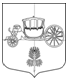 ВНУТРИГОРОДСКОЕ МУНИЦИПАЛЬНОЕ ОБРАЗОВАНИЕ САНКТ-ПЕТЕРБУРГА МУНИЦИПАЛЬНОГО ОКРУГА СОСНОВАЯ ПОЛЯНАМЕСТНАЯ АДМИНИСТРАЦИЯП О С Т А Н О В Л Е Н И Е«О внесении изменений в Приложения к Постановлению Местной администрации от 30.10.2019 № 1-30 «Об утверждении ведомственных целевых программ внутригородского муниципального образования Санкт-Петербурга муниципального округа СОСНОВАЯ ПОЛЯНА на 2020 год»           В соответствии с Федеральным законом от 06.10.2003 №131-ФЗ «Об общих принципах организации местного самоуправления в Российской Федерации», Законом Санкт-Петербурга от 23.09.2009 №420-79 «Об организации местного самоуправления в Санкт-Петербурге», Уставом внутригородского муниципального образования Санкт-Петербурга муниципального округа СОСНОВАЯ ПОЛЯНА, ПОСТАНОВЛЯЮ:Внести следующие изменения в следующие Приложения к Постановлению Местной администрации от 30.10.2019 № 1-30 «Об утверждении ведомственных целевых  программ год внутригородского муниципального образования Санкт-Петербурга муниципального округа СОСНОВАЯ ПОЛЯНА на 2020 год» (далее – Постановление от 30.10.2019 г. № 1-30):- Приложение №1 «Участие в организации и финансировании временного трудоустройства несовершеннолетних в возрасте от 14 до 18 лет в свободное от учебы время, безработных граждан, испытывающих трудности в поиске работы, безработных граждан в возрасте от 18 до 20 лет из числа выпускников образовательных учреждений начального и среднего профессионального образования, ищущих работы впервые; ярмарок вакансий и учебных рабочих мест» согласно Приложению №1 к настоящему Постановлению;2. Постановление вступает в силу с момента его подписания.3. Контроль исполнения настоящего Постановления оставляю за собой.Врио главы Местной администрации					МО СОСНОВАЯ ПОЛЯНА	                                                                      	М.З. БабаёвПриложение №1к Постановлению №_1-15от_06.05.2020г. УтверждаюВРИО Главы Местной администрацииМО СОСНОВАЯ ПОЛЯНА__________________ М.З. БабаевПАСПОРТведомственной целевой программы внутригородского муниципального     образования Санкт-Петербурга муниципальный округ СОСНОВАЯ ПОЛЯНАна 2020 год«Участие в организации и финансировании временного трудоустройства несовершеннолетних в возрасте от 14 до 18 лет в свободное от учебы время, безработных граждан, испытывающих трудности в поиске работы, безработных граждан в возрасте от 18 до 20 лет из числа выпускников образовательных учреждений начального и среднего профессионального образования, ищущих работы впервые; ярмарок вакансий и учебных рабочих мест»Перечень мероприятий ведомственной целевой программы на 2020 год«Участие в организации и финансировании временного трудоустройства несовершеннолетних в возрасте от 14 до 18 лет в свободное от учебы время, безработных граждан, испытывающих трудности в поиске работы, безработных граждан в возрасте от 18 до 20 лет из числа выпускников образовательных учреждений начального и среднего профессионального образования, ищущих работы впервые; ярмарок вакансий и учебных рабочих мест»Код бюджетной классификации –939 040151000 00101 244Ведущий специалистМестной администрации МО СОСНОВАЯ ПОЛЯНА			  Г.А. Мироненко06.05.2020Санкт-Петербург№1-15Ответственный исполнитель программыМестная администрация внутригородского муниципального образования Санкт-Петербурга муниципальный округ СОСНОВАЯ ПОЛЯНАОснование
разработки программыКонституция Российской Федерации;Федеральный закон от 06.10.2003 № 131-ФЗ «Об общих принципах организации местного самоуправления в Российской Федерации»;Трудовой кодекс Российской Федерации;Закон Санкт-Петербурга от 23.09.2009  № 420-79 «О местном самоуправлении в Санкт-Петербурге»;Постановление Правительства Санкт–Петербурга от 14.09.2016 № 790 «Об утверждении Порядка участия органов местного самоуправления в организации временного трудоустройства отдельных категорий граждан»;Устав внутригородского муниципального образования Санкт-Петербурга муниципального округа СОСНОВАЯ ПОЛЯНА.Цели программы1. Предоставление несовершеннолетним гражданам в возрасте от 14 до 18 лет возможности временного трудоустройства в свободное от учебы время.2. Профилактика безнадзорности, правонарушений среди несовершеннолетних граждан МО СОСНОВАЯ ПОЛЯНА в возрасте от 14 до 18 лет.3. Создание условий для приобретения трудовых навыков, приобщение к трудовой деятельности, повышение мотивации к труду среди несовершеннолетних граждан  МО СОСНОВАЯ ПОЛЯНА.Задачи программы- сбор и обмен информацией с исполнительными органами государственной власти Санкт-Петербурга, Красносельского района Санкт-Петербурга, территории МО СОСНОВАЯ ПОЛЯНА;- обеспечение мер для безнадзорности, правонарушений среди несовершеннолетних граждан МО СОСНОВАЯ ПОЛЯНА в возрасте от 14 до 18 лет, путем привлечения их к трудоустройству в свободное от учебы время; - адаптация несовершеннолетних граждан МО СОСНОВАЯ ПОЛЯНА в возрасте от 14 до 18 лет к трудовой деятельности.Этапы и сроки реализации программы2020 годОбъемы бюджетных ассигнований программы (тыс. руб.)1739,00Источники финансирования программыМестный бюджет внутригородского муниципального образования Санкт-Петербурга муниципальный округ СОСНОВАЯ ПОЛЯНА на 2020 годОжидаемые результаты реализации программы1. Успешное предоставление несовершеннолетним гражданам в возрасте от 14 до 18 лет возможности временного трудоустройства в свободное от учебы время.2. Успешная профилактика безнадзорности, правонарушений среди несовершеннолетних граждан МО СОСНОВАЯ ПОЛЯНА в возрасте от 14 до 18 лет.3. Успешное создание условий для приобретения трудовых навыков, приобщение к трудовой деятельности, повышение мотивации к труду среди несовершеннолетних граждан  МО СОСНОВАЯ ПОЛЯНА.№п/пНаименованиеСумма (тыс.руб.)Период проведенияКоличество участников (человек)Взаимодействие с органами государственной власти Санкт-Петербурга, правоохранительными органами, прокуратурой и иными организация по вопросу временного трудоустройства несовершеннолетних в возрасте от 14 до 18 лет в свободное от учебы времяФинансирование не требуетсяВ течение годаНаселение МОИнформирование жителей МО СОСНОВАЯ ПОЛЯНА о проводимых мероприятиях по организации временного трудоустройства несовершеннолетних в возрасте от 14 до 18 лет в свободное от учёбы времяФинансирование не требуетсяВ течение годаНаселение МОУчастие в организации временного трудоустройства несовершеннолетних в возрасте от 14 до 18 лет в свободное от учёбы время1739,002-3 кварталы96ИТОГО (тыс. руб.)ИТОГО (тыс. руб.)1739,001739,001739,00